Положение о проведении соревнований по бегу по пересеченной местности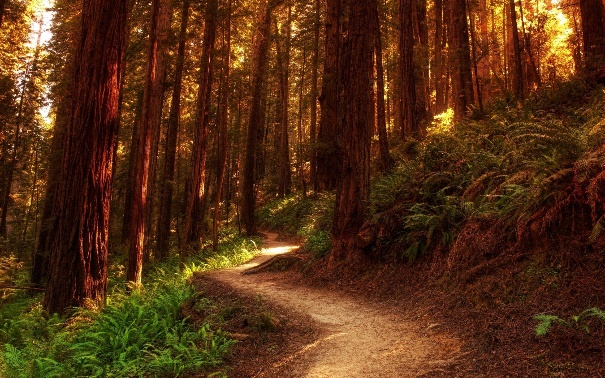                    «КИКИМОРА-ТРЕЙЛ» 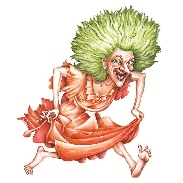  Сроки и место проведения: Соревнование состоится 05 июня 2021 года в п. Новое Лососинное, Республика Карелия. Точные координаты места старта опубликуем позже.Организаторы: ООО ТД «Энергия»Цели соревнования: Трейловый забег «Кикимора трейл» (далее Соревнования) проводится с целью:  пропаганды здорового образа жизни и приобщения населения к активным занятиям физической культурой и спортом; развитие и популяризация трейлраннинга, как вида массового спорта в России; привлечение населения к занятиям активными видами спорта. Подготовка и проведение: соревнования осуществляется за счет собственных средств. Расходы по приезду, размещению и питанию несут сами участники. Дистанции: дистанция 2 км по лесным дорогам и тропинкам у детей (возраст от 10 лет) дистанция 10 км по лесным дорогам и тропинкам у взрослых. Регламент соревнований:10.30 - время приезда участников11:00 - открытие стартового городка11:45 - зажигательная разминка для трейлраннеров11:50 - торжественное открытие трейл – забега «Кикимора».11:55 - старт на 2 км дети.12:00 - общий старт на дистанцию 10 км.12:30 - 13:00 – Церемония награждения детей на дистанции 2 км.14:00 - Церемония награждения победителей на дистанции 10 км.15:30 - окончание мероприятия.15:40 - время отъезда участников.Условия участия   К участию в забеге на дистанции 10 км допускаются все желающие от 18 лет и старше.   Для регистрации спортсменам необходимо предоставить пакет документов при получении стартовых комплектов: - документ, удостоверяющий личность; - медицинский допуск к соревнованиям копия мед.справки, оформленная не ранее 6 (шести) месяцев до даты проведения соревнований (медицинская справка участнику не возвращается). - расписку об ответственности за собственное здоровье. Отказ участника от подписания Расписки ведет к автоматическому запрету его участия в Забеге. Стартовый взнос в данном случае не возвращается.   К участию в забеге на дистанцию 2 км допускаются все желающие от 10 лет и старше. Участникам до 18 лет необходимо предоставить письменное согласие на участие в забеге от родителей при получении стартового пакета.   При получении стартового пакета участник обязан подписать заявление, в соответствие с которым он полностью снимает с организаторов ответственность за возможный ущерб здоровью, полученный им во время соревнований. За участников моложе 18 лет заявление подписывает родитель или иной законный представитель.   Каждый участник, преодолевая дистанцию, лично и самостоятельно несет ответственность за риск, связанный с участием в соревновании. Участник самостоятельно оценивает уровень своей подготовки к Забегу.  Организаторы Забега не несут ответственности за физические травмы участника, за любую потерю, повреждение спортивного оборудования или иного имущества участника, любые убытки и моральный вред, понесенные участником до, во время и после соревнования.   Категория участника определяется при его регистрации в системе на сайте RussiaRunning, определяется по количеству полных лет на день проведения Забега.Регистрация и оплата.  Регистрация участников Забега осуществляется на сайте RussiaRunning.com.   Начало регистрации: 15 марта 2021 года (00.00), окончание: 04 июня 2021 года (23.59) или по достижению лимита количества зарегистрированных участников   Зарегистрированным считается участник, который подал заявку на участие, произвел оплату участия и получил подтверждение регистрации.   Стартовый взнос. Участие в соревнованиях платное, стартовый взнос взимается со всех участников. Стартовый взнос вносится после заполнения регистрационной формы на сайте RussiaRunning.com. Размер стартового взноса для участников является дифференцированным, зависит от периода оплаты стартового взноса: Стоимость для участников:с 15.03.2021 – 15.05.2021 для взрослых 1300 руб.для детей – 300 руб.с 15.05.2021 – 04.06.2021 для взрослых  - 1500 руб.для детей – 500 руб.  Условия оплаты и порядок возврата стартового взноса указаны на сайте регистрации RussiaRunning.com.   Способы оплаты стартового взноса:  в режиме on-line банковскими картами платежных систем VISA и MasterCard;  банковский перевод (безналичный расчет).  Плата за участие в Забеге не возвращается:  в случае недопуска участника к Забегу по причинам, указанным в пункте 7 настоящего Положения;  если участник не принял участие в Забеге по независящим от организатора причинам или по собственному желанию;  при отмене Забега по независящим от организаторов причинам.Результаты   Результат участников соревнования фиксируется:  электронным   хронометражем;  системой фото/видеофиксации на трассе и финише;  ручной записью прихода судьями.  Онлайн результаты будут доступны в социальной сети vkontakte. Предварительные результаты будут опубликованы также  в vk в течение 24 часов после окончания Соревнования. Итоговые результаты будут опубликованы не позднее 07.06.2021.  Протесты о нарушении правил другими участниками рассматриваются Организационным комитетом до закрытия Соревнования.  Награждение победителей.Все финишировавшие участники Соревнования получают сувенирную металлическую медаль финишера. В соревновании награждение производится за первое, второе, третье место в абсолютном первенстве.Организаторы осуществляют фото и видео съемку Соревнования без ограничений и оставляют за собой право использовать ими во время соревнования материалы по своему усмотрению. Организаторы не несут ответственность за информацию, размещенную на других информационных ресурсах. Контакты.Тел.: 8 (921) 727-52-40; e-mail: temazabeg@mail.ruНастоящее положение может быть изменено или прекращено Организаторами в одностороннем порядке без уведомления участников.